         Tento soubor byl vytvořen aplikací Oracle Reports. Zobrazte tento dokument v režimu Rozvržení stránky.Prosíme o laskavé potvrzení přijetí naší objednávky a uvedení čísla projektu "OPVVV 0460" v textu faktury. Tato  objednávka podléhá režimu zveřejnění v rejstříku smlouv dle zákona. Bez potvrzení dodavatele nebude považována za  platnou. Děkujeme za pochopení. Vystavil: Datum vystavení: Kč08.08.2017Tel.: 315639503, E-mail: hladka@iapg.cas.czHladká JanaPři fakturaci vždy uvádějte číslo objednávky.RT? qPCR SYBR Green MasterMix -24  katalogové číslo: 330503 RT? Profiler? PCR Array Human WNT Signaling Pathway Plus Kat. č.: PAHS-043YF-12 RT? Profiler? PCR Array Mouse Primary Cilia Kat. č: PAMM-127ZF-12 DPH 21%50 640.0046 360.0046 360.00 1 1 1173 465.60Celkem: PoložkaMnožství Kč50 640.0046 360.0046 360.0030 105.60KčKčKčKčMJ ksksks173 465.60..................................................................Předpokládaná cena celkem (včetně DPH):                                     Cena/MJ vč. DPH Celkem s DPH Razítko, podpis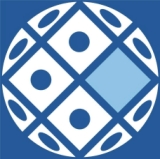 Komerční banka, a.s.doc. RNDr. Buchtová Marcela Ph.D.107-1999330287/0100ÚŽFG AV ČR, v.v.i., Veveří 97, 602 00 Brno0017100201/1000        Objednávka č.: Smlouva:Odběratel:Číslo účtuPeněžní ústavForma úhrady:22.08.2017PříkazemTermín dodání:Ústav živočišné fyziologie a genetiky AV ČR, v.v.i. Rumburská 89 277 21 LIBĚCHOV Česká republika IČ:DIČ:67985904CZ67985904Termín úhrady:DYNEX TECHNOLOGIES, spol. s r.o. Vodičkova 791/41 110 00 PRAHA Česká republika Tel.: 532290157, Fax: , E-mail: buchtova@iach.czPID:Konečný příjemce:::Platnost objednávky do:31.12.2017Dodací podmínky:CZ48108731DIČ:Dodavatel:IČ:48108731Interní údaje objednatele :811000 \ 120 \ 4602 OPVVV Buchtová \ 0400    Deník: 10 \ OPVVV Excelence neinvesticeMísto dodání:ÚŽFG AV ČR, v.v.i., Veveří 97, 602 00 BrnoZpůsob dopravy:Položkový rozpis: